COURSE OUTLINE – MYP YEAR 5 LANGUAGE AND LITERATUREAt Carson Graham, we strive for excellence in all endeavours, encourage personal and social responsibility, respect diversity and work to develop a life long commitment to learning.Our aim is to develop inquiring, knowledgeable, confident and caring students who create a better world through intercultural understanding and respect.UNITS OF STUDYMYP units foster student inquiry and are conceptually based. Concepts have an essential place in the structure of knowledge. They require students to demonstrate levels of thinking that reach beyond facts or topics. Concepts are used to formulate the understanding that students should retain in the future; they become principles and generalizations that students can use to understand the world and to succeed in further study and in life beyond school. 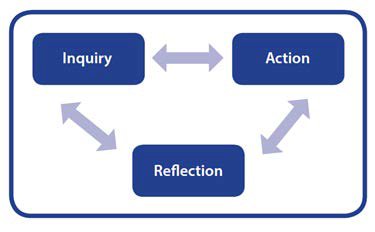 (Developing an MYP Unit, 2014)Language and Literature Key Concepts:ConnectionsPerspectiveCreativityCommunicationLanguage and Literature Related Concepts: MYP Global Contexts guide classroom inquiries and encourage an international perspectiveIdentities and relationshipsOrientation in space and timePersonal and cultural expressionScientific and technical innovationGlobalization and sustainabilityFairness and developmentApproaches to LearningAll MYP units of work offer opportunities for students to develop and practice ATL skills. These skills provide valuable support for students working to meet the subject groups aims and objectives. These skills will be the focus in Language and Literature: The MYP Language and Literature course will focus on developing skills related to 4 criteria based objectives. Analysing OrganizingProducing textUsing languageStudents will be assessed based on the criteria detailed below and MYP assessment will be both formally (report cards) and informally (feedback on assignments) reported. MYP levels will be used to calculate a student’s overall standing in a course. Criterion A: AnalysingCriterion B: OrganizingCriterion C: Producing TextCriterion D: Using LanguageAudience imperativesIntertextualitySettingCharacterPoint of viewStructureContextPurposeStyleGenresSelf-expressionThemeCategorySkill indicatorThinking skillsEvaluate evidence and argumentsSocial skillsListen actively to other perspectives and ideasCommunication skillsUse a variety of media to communicate with a range of audiencesSelf-management skillsKeep an organized and logical system of information files and notesResearch skillsSeek a range of perspectives from multiple and varied sourcesAchievementlevelLevel descriptor0The student does not reach a standard described by any of the descriptors below.1-2The student:provides limited analysis of the content, context, language, structure, technique and style of text(s) and the relationship among textsprovides limited analysis of the effects of the creator’s choices on an audiencerarely justifies opinions and ideas with examples or explanations; uses little or no terminologyevaluates few similarities and differences by making minimal connections in features across and within genres and texts.3-4The student: Provides adequate analysis of the content, context, language, structure, technique and style of text(s) and the relationship among textsprovides adequate analysis of the effects of the creator’s choices on an audiencejustifies opinions and ideas with some examples and explanations, though this may not be consistent; uses some terminologyevaluates some similarities and differences by making adequate connections in features across and within genres and texts.5-6The student:competently analyses the content, context, language, structure, technique, style of text(s) and the relationship among textscompetently analyses the effects of the creator’s choices on an audiencesufficiently justifies opinions and ideas with examples and explanations; uses accurate terminologyevaluates similarities and differences by making substantial connections in features across and within genres and texts.7-8The student:provides perceptive analysis of the content, context, language, structure, technique, style of text(s) and the relationship among textsperceptively analyses the effects of the creator’s choices on an audiencegives detailed justification of opinions and ideas with a range of examples, and thorough explanations; uses accurate terminologyperceptively compares and contrasts by making extensive connections in features across and within genres and texts.AchievementlevelLevel descriptor0The student does not reach a standard described by any of the descriptors below.1-2The student:makes minimal use of organizational structures though these may not always serve the context and intentionorganizes opinions and ideas with a minimal degree of coherence and logicmakes minimal use of referencing and formatting tools to create a presentation style that may not always be suitable to the context and intention.3-4The student:makes adequate use of organizational structures that serve the context and intentionorganizes opinions and ideas with some degree of coherence and logicmakes adequate use of referencing and formatting tools to create a presentation style suitable to the context and intention.5-6The student:makes competent use of organizational structures that serve the context and intentionorganizes opinions and ideas in a coherent and logical manner with ideas building on each othermakes competent use of referencing and formatting tools to create a presentation style suitable to the context and intention.7-8The student:makes sophisticated use of organizational structures that serve the context and intention effectivelyeffectively organizes opinions and ideas in a sustained, coherent and logical manner with ideas building on each other in a sophisticated waymakes excellent use of referencing and formatting tools to create an effective presentation style.AchievementlevelLevel descriptor0The student does not reach a standard described by any of the descriptors below.1-2The student:produces texts that demonstrate limited personal engagement with the creativeprocess; demonstrates a limited degree of insight, imagination or sensitivity andminimal exploration of and critical reflection on new perspectives and ideasmakes minimal stylistic choices in terms of linguistic, literary and visual devices, demonstrating limited awareness of impact on an audienceselects few relevant details and examples to develop ideas.3-4The student:produces texts that demonstrate adequate personal engagement with thecreative process; demonstrates some insight, imagination or sensitivity and some exploration of and critical reflection on new perspectives and ideasmakes some stylistic choices in terms of linguistic, literary and visual devices, demonstrating adequate awareness of impact on an audienceselects some relevant details and examples to develop ideas.5-6The student:produces texts that demonstrate considerable personal engagement with the creative process; demonstrates considerable insight, imagination or sensitivity and substantial exploration of and critical reflection on new perspectives and ideasmakes thoughtful stylistic choices in terms of linguistic, literary and visual devices, demonstrating good awareness of impact on an audienceselects sufficient relevant details and examples to develop ideas.7-8The student:produces texts that demonstrate a high degree of personal engagement with the creative process; demonstrates a high degree of insight, imagination or sensitivity and perceptive exploration of and critical reflection on new perspectives and ideasmakes perceptive stylistic choices in terms of linguistic, literary and visual devices, demonstrating good awareness of impact on an audienceselects extensive relevant details and examples to develop ideas with precisionAchievementlevelLevel descriptor0The student does not reach a standard described by any of the descriptors below.1-2The student:uses a limited range of appropriate vocabulary and forms of expressionwrites and speaks in an inappropriate register and style that do not serve the context and intentionuses grammar, syntax and punctuation with limited accuracy; errors often hinder communicationspells/writes and pronounces with limited accuracy; errors often hinder communicationmakes limited and/or inappropriate use of non-verbal communication techniques.3-4The student:uses an adequate range of appropriate vocabulary, sentence structures and forms of expressionsometimes writes and speaks in a register and style that serve the context and intentionuses grammar, syntax and punctuation with some degree of accuracy; errors sometimes hinder communicationspells/writes and pronounces with some degree of accuracy; errors sometimes hinder communication makes some use of appropriate non-verbal communication techniques.5-6The student:uses a varied range of appropriate vocabulary, sentence structures and forms of expression competentlywrites and speaks competently in a register and style that serve the context and intentionuses grammar, syntax and punctuation with a considerable degree of accuracy; errors do not hinder effective communicationspells/writes and pronounces with a considerable degree of accuracy; errors do not hinder effective communicationmakes sufficient use of appropriate non-verbal communication techniques.7-8The student:effectively uses a range of appropriate vocabulary, sentence structures and forms of expressionwrites and speaks in a consistently appropriate register and style that serve the context and intentionuses grammar, syntax and punctuation with a high degree of accuracy; errors are minor and communication is effectivespells/writes and pronounces with a high degree of accuracy; errors are minor and communication is effectivemakes effective use of appropriate non-verbal communication techniques.